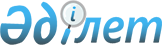 О внесении изменений и дополнений в решение XXXXIV сессии Казалинского районного маслихата от 20 декабря 2011 года N 333 "О районном бюджете на 2012-2014 годы"
					
			Утративший силу
			
			
		
					Решение Казалинского районного маслихата Кызылординской области от 11 апреля 2012 года N 17. Зарегистрировано Департаментом юстиции Кызылординской области 28 апреля 2012 года за N 10-4-173. Утратило силу в связи с истечением срока применения - (письмо Казалинского районного маслихата Кызылординской области от 31 января 2013 года N 42)      Сноска. Утратило силу в связи с истечением срока применения - (письмо  Казалинского районного маслихата Кызылординской области от 31.01.2013 N 42).      Примечание РЦПИ:

      В тексте сохранена авторская орфография и пунктуация.

      В соответствии с Бюджетным кодексом Республики Казахстан от 4 декабря 2008 года, статьи 6 Закона Республики Казахстан от 23 января 2001 года "О местном государственном управлении и самоуправлении в Республике Казахстан", Казалинский районный маслихат РЕШИЛИ:



      1. Внести в решение ХХXХІV сессии Казалинского районного маслихата от 20 декабря 2011 года N 333 "О районном бюджете на 2012-2014 годы" (зарегистрировано в Реестре государственной регистрации нормативных правовых актов за номером 10-4-165, опубликовано в газете "Қазалы" от 18 января 2012 года за N 7-8, от 21 января 2012 года за N 9-12) следующие изменения и дополнения:



      подпункты 1), 2), 3) пункта 1 изложить в новой редакции:

      "1) доходы – 7 366 017 тысяч тенге;

      поступления трансфертов – 6 296 612 тысяч тенге;

      2) затраты – 7 484 480 тысяч тенге;

      3) чистое бюджетное кредитование – 98 723 тысяч тенге;

      бюджетные кредиты – 106 788 тысяч тенге;";

      подпункты 5), 6) пункта 1 изложить в следующей редакции:

      5) дефицит (профицит) бюджета - -219 186 тысяч тенге;

      6) финансирование дефицита (использование профицита) бюджета – 219 186 тысяч тенге;";



      в пункте 3-1:

      шестой, девятый, десятый и двенадцатый абзацы изложить в следующей редакции:

      "на реализацию мероприятий в рамках Программы занятости 2020 – 53 100 тысяч тенге;

      на реализацию мер социальной поддержки специалистов - 16 347 тысяч тенге;

      на проведение противоэпизотических мероприятий – 43 647 тысяч тенге;

      кредитование для реализации мер социальной поддержки специалистов - 106 788 тысяч;";

      дополнить абзацем тринадцать следующего содержания:

      на ремонт объектов коммунально-инженерной, инженерно-транспортной и социальной инфраструктуры и благоустройство сельских населенных пунктов – 65 171 тысяч тенге;";



      в пункте 4:

      дополнить абзацем три следующего содержания:

      "на развитие инженерно-коммуникационной инфраструктуры в рамках Программы занятости-2020 - 525 тысяч тенге;";



      приложение 1 указанного решения изложить в новой редакции согласно приложению 1 к настоящему решению.



      2. Настоящее решение вводится в действие с 1 января 2012 года.      Председатель

      ІІІ сессии Казалинского

      районного маслихата                    К. Алимбай      Секретарь Казалинского

      районного маслихата                    Т. Боркулаков      Приложение 1

      к решению ІІІ сессии Казалинского

      районного маслихата

      от 11 апреля 2012 года N 17      Приложение 1

      к решению ХХХХІV сессии

      Казалинского районного маслихата

      от 20 декабря 2011 года N 333        

Районный бюджет на 2012 год 
					© 2012. РГП на ПХВ «Институт законодательства и правовой информации Республики Казахстан» Министерства юстиции Республики Казахстан
				КатегорияКатегорияКатегорияКатегорияСумма, тыс. тенге
КлассКлассКлассПодклассПодклассНаименование
1. ДОХОДЫ73660171Налоговые поступления105087201Подоходный налог4505132Индивидуальный подоходный налог45051303Социальный налог3287861Социальный налог32878604Hалоги на собственность2541181Hалоги на имущество202923 3Земельный налог60474Hалог на транспортные средства447205Единый земельный налог42805Внутренние налоги на товары, работы и услуги142062Акцизы56183Поступления за использование природных и других ресурсов17604Сборы за ведение предпринимательской и профессиональной деятельности57625Налог на игорный бизнес106608Обязательные платежи, взимаемые за совершение юридически значимых действий и (или) выдачу документов уполномоченными на то государственными органами или должностными лицами32491Государственная пошлина32492Неналоговые поступления593201Доходы от государственной собственности4325Доходы от аренды имущества, находящегося в государственной собственности4287Вознаграждения по кредитам, выданным из государственного бюджета406Прочие неналоговые поступления 5500 1Прочие неналоговые поступления5500 3Поступления от продажи основного капитала1260101Продажа государственного имущества, закрепленного за государственными учреждениями72011Продажа государственного имущества, закрепленного за государственными учреждениями720103Продажа земли и нематериальных активов54001Продажа земли54004Поступления трансфертов 629661202Трансферты из вышестоящих органов государственного управления62966122Трансферты из областного бюджета6296612Функциональная группаФункциональная группаФункциональная группаФункциональная группаСумма, тыс. тенге
Администратор бюджетных программАдминистратор бюджетных программАдминистратор бюджетных программПрограммаПрограммаНаименование
2. ЗАТРАТЫ74844801Государственные услуги общего характера465135112Аппарат маслихата района (города областного значения)19073001Услуги по обеспечению деятельности маслихата района (города областного значения)19073122Аппарат акима района (города областного значения)108562001Услуги по обеспечению деятельности акима района (города областного значения)95666003Капитальные расходы государственных органов12896123Аппарат акима района в городе, города районного значения, поселка, аула (села), аульного (сельского) округа295379001Услуги по обеспечению деятельности акима района в городе, города районного значения, поселка, аула (села), аульного (сельского) округа295379452Отдел финансов района (города областного значения)22835001Услуги по реализации государственной политики в области исполнения бюджета района (города областного значения) и управления коммунальной собственностью района (города областного значения)21910002Создание информационных систем625010Приватизация, управление коммунальным имуществом, постприватизационная деятельность и регулирование споров, связанных с этим300453Отдел экономики и бюджетного планирования района (города областного значения)19286001Услуги по реализации государственной политики в области формирования и развития экономической политики, системы государственного планирования и управления района (города областного значения)192862Оборона92519122Аппарат акима района (города областного значения)2253005Мероприятия в рамках исполнения всеобщей воинской обязанности2253122Аппарат акима района (города областного значения)90266006Предупреждение и ликвидация чрезвычайных ситуаций масштаба района (города областного значения)902663Общественный порядок, безопасность, правовая, судебная, уголовно-исполнительная деятельность5015458Отдел жилищно-коммунального хозяйства, пассажирского транспорта и автомобильных дорог района (города областного значения)5015021Обеспечение безопасности дорожного движения в населенных пунктах50154Образование4721027464Отдел образования района (города областного значения)494316009Обеспечение дошкольного воспитания и обучения487901021Увеличение размера доплаты за квалификационную категорию воспитателям дошкольных организаций образования за счет трансфертов из республиканского бюджета6415464Отдел образования района (города областного значения)4155989003Общеобразовательное обучение3986325006Дополнительное образование для детей128622064Увеличение размера доплаты за квалификационную категорию учителям школ за счет трансфертов из республиканского бюджета41042464Отдел образования района (города областного значения)70722001Услуги по реализации государственной политики на местном уровне в области образования 26762005Приобретение и доставка учебников, учебно-методических комплексов для государственных учреждений образования района областного значения)16176007Проведение школьных олимпиад, внешкольных мероприятий и конкурсов районного (городского) масштаба188015Ежемесячные выплаты денежных средств опекунам (попечителям) на содержание ребенка-сироты (детей-сирот), и ребенка (детей), оставшегося без попечения родителей за счет трансфертов из республиканского бюджета17455020Обеспечение оборудованием, программным обеспечением детей-инвалидов, обучающихся на дому за счет трансфертов из республиканского бюджета101415Здравоохранение343123Аппарат акима района в городе, города районного значения, поселка, аула (села), аульного (сельского) округа343002Организация в экстренных случаях доставки тяжелобольных людей до ближайшей организации здравоохранения, оказывающей врачебную помощь3436Социальная помощь и социальное обеспечение434918451Отдел занятости и социальных программ района (города областного значения)381161002Программа занятости82162003Оказание ритуальных услуг по захоронению умерших Героев Советского Союза, "Халық Қаһарманы", Героев Социалистического труда, награжденных Орденом Славы трех степеней и орденом "Отан" из числа участников и инвалидов войны57004Оказание социальной помощи на приобретение топлива специалистам здравоохранения, образования, социального обеспечения, культуры и спорта в сельской местности в соответствии с законодательством Республики Казахстан17740005Государственная адресная социальная помощь17828006Оказание жилищной помощи21400007Социальная помощь отдельным категориям нуждающихся граждан по решениям местных представительных органов33731009Социальная поддержка граждан, награжденных от 26 июля 1999 года орденами "Отан", "Даңқ", удостоенных высокого звания "Халық қаһарманы", почетных званий республики408010Материальное обеспечение детей-инвалидов, воспитывающихся и обучающихся на дому2753014Оказание социальной помощи нуждающимся гражданам на дому53492016Государственные пособия на детей до 18 лет122799017Обеспечение нуждающихся инвалидов обязательными гигиеническими средствами и предоставление услуг специалистами жестового языка, индивидуальными помощниками в соответствии с индивидуальной программой реабилитации инвалида12908023Обеспечение деятельности центров занятости населения15883451Отдел занятости и социальных программ района (города областного значения)53757001Услуги по реализации государственной политики на местном уровне в области обеспечения занятости и реализации социальных программ для населения51559011Оплата услуг по зачислению, выплате и доставке пособий и других социальных выплат21987Жилищно-коммунальное хозяйство713456458Отдел жилищно-коммунального хозяйства, пассажирского транспорта и автомобильных дорог района (города областного значения)65171041Ремонт и благоустройство объектов в рамках развития сельских населенных пунктов по Программе занятости 202065171467Отдел строительства района (города областного значения)58943003Проектирование, строительство и (или) приобретение жилья государственного коммунального жилищного фонда45018020Приобретение жилья2200022Строительство и (или) приобретение жилья и развитие инженерно-коммуникационной инфраструктуры в рамках Программы занятости 202011725458Отдел жилищно-коммунального хозяйства, пассажирского транспорта и автомобильных дорог района (города областного значения)29496012Функционирование системы водоснабжения и водоотведения19670033Проектирование, развитие, обустройство и (или) приобретение инженерно-коммуникационной инфраструктуры9826 467Отдел строительства района (города областного значения)439255005Развитие коммунального хозяйства2850006Развитие системы водоснабжения и водоотведения436405123Аппарат акима района в городе, города районного значения, поселка, аула (села), аульного (сельского) округа119091008Освещение улиц населенных пунктов20842009Обеспечение санитарии населенных пунктов23784011Благоустройство и озеленение населенных пунктов74465458Отдел жилищно-коммунального хозяйства, пассажирского транспорта и автомобильных дорог района (города областного значения)1500015Освещение улиц в населенных пунктах15008Культура, спорт, туризм и информационное пространство325637455Отдел культуры и развития языков района (города областного значения)149332003Поддержка культурно-досуговой работы149332465Отдел физической культуры и спорта района (города областного значения)11150006Проведение спортивных соревнований на районном (города областного значения) уровне1826007Подготовка и участие членов сборных команд района (города областного значения) по различным видам спорта на областных спортивных соревнованиях9324467Отдел строительства района (города областного значения)46809008Развитие объектов спорта и туризма46809455Отдел культуры и развития языков района (города областного значения)66780006Функционирование районных (городских) библиотек66780456Отдел внутренней политики района (города областного значения)7955002Услуги по проведению государственной информационной политики через газеты и журналы 6289005Услуги по проведению государственной информационной политики через телерадиовещание1666455Отдел культуры и развития языков района (города областного значения)11847001Услуги по реализации государственной политики на местном уровне в области развития языков и культуры11847456Отдел внутренней политики района (города областного значения)17321001Услуги по реализации государственной политики на местном уровне в области информации, укрепления государственности и формирования социального оптимизма граждан15376003Реализация региональных программ в сфере молодежной политики1220006Капитальные расходы государственного органа725465Отдел физической культуры и спорта района (города областного значения)14443001Услуги по реализации государственной политики на местном уровне в сфере физической культуры и спорта1444310Сельское, водное, лесное, рыбное хозяйство, особо охраняемые природные территории, охрана окружающей среды и животного мира, земельные отношения111236462Отдел сельского хозяйства района (города областного значения)26688001Услуги по реализации государственной политики на местном уровне в сфере сельского хозяйства10341099Реализация мер по оказанию социальной поддержки специалистов16347467Отдел строительства района (города областного значения)9300010Развитие объектов сельского хозяйства9300473Отдел ветеринарии района (города областного значения)15192001Услуги по реализации государственной политики на местном уровне в сфере ветеринарии8549006Организация санитарного убоя больных животных1755007Организация отлова и уничтожения бродячих собак и кошек1988009Проведение ветеринарных мероприятий по энзоотическим болезням животных2900463Отдел земельных отношений района (города областного значения)16409001Услуги по реализации государственной политики в области регулирования земельных отношений на территории района (города областного значения)10294004Организация работ по зонированию земель6115473Отдел ветеринарии района (города областного значения)43647011Проведение противоэпизоотических мероприятий4364711Промышленность, архитектурная, градостроительная и строительная деятельность 22670467Отдел строительства района (города областного значения)8649001Услуги по реализации государственной политики на местном уровне в области строительства8649468Отдел архитектуры и градостроительства района (города областного значения)14021001Услуги по реализации государственной политики в области архитектуры и градостроительства на местном уровне 10119003Разработка схем градостроительного развития территории района и генеральных планов населенных пунктов3302004Капитальные расходы государственного органа60012Транспорт и коммуникации498287458Отдел жилищно-коммунального хозяйства, пассажирского транспорта и автомобильных дорог района (города областного значения)498287022Развитие транспортной инфраструктуры20000023Обеспечение функционирования автомобильных дорог47828713Прочие61960469Отдел предпринимательства района (города областного значения)9416001Услуги по реализации государственной политики на местном уровне в области развития предпринимательства и промышленности 8416003Поддержка предпринимательской деятельности1000452Отдел финансов района (города областного значения)21244012Резерв местного исполнительного органа района (города областного значения) 21244458Отдел жилищно-коммунального хозяйства, пассажирского транспорта и автомобильных дорог района (города областного значения)31300001Услуги по реализации государственной политики на местном уровне в области жилищно-коммунального хозяйства, пассажирского транспорта и автомобильных дорог 21885040Реализация мероприятий для решения вопросов обустройства аульных (сельских) округов в реализацию мер по содействию экономическому развитию регионов в рамках Программы "Развитие регионов" за счет целевых трансфертов из республиканского бюджета941514Обслуживание долга4452Отдел финансов района (города областного значения)4013Обслуживание долга местных исполнительных органов по выплате вознаграждений и иных платежей по займам из областного бюджета415Трансферты32273452Отдел финансов района (города областного значения)32273006Возврат неиспользованных (недоиспользованных) целевых трансфертов27809024Целевые текущие трансферты в вышестоящие бюджеты в связи с передачей функций государственных органов из нижестоящего уровня государственного управления в вышестоящий44643. Чистое бюджетное кредитование98723Бюджетные кредиты10678810Сельское, водное, лесное, рыбное хозяйство, особо охраняемые природные территории, охрана окружающей среды и животного мира, земельные отношения106788462Отдел сельского хозяйства района (города областного значения)106788008Бюджетные кредиты для реализации мер социальной поддержки специалистов106788Погашение бюджетных кредитов80655Погашение бюджетных кредитов806501Погашение бюджетных кредитов80651Погашение бюджетных кредитов, выданных из государственного бюджета80654.Сальдо по операциям с финансовыми активами2000Приобретение финансовых активов200013Прочие2000452Отдел финансов района (города областного значения)2000014Формирование или увеличение уставного капитала юридических лиц2000Поступления от продажи финансовых активов5.Дефицит (профицит) бюджета-2191866.Финансирование дефицита (использование профицита) бюджета2191867Поступления займов10678801Внутренние государственные займы1067882Договоры займа10678816Погашение займов15266452Отдел финансов района (города областного значения)15266008Погашение долга местного исполнительного органа152668Используемые остатки бюджетных средств12766401Остатки бюджетных средств1276641Свободные остатки бюджетных средств127664